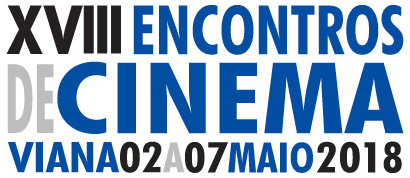 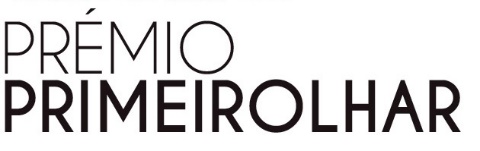 Enviar esta ficha para: ao-norte@nortenet.pt PARA COMPLETAR A SUA INSCRIÇÃO ENVIE ATÉ AO DIA 30 DE MARÇO 2018• Declaração da Escola ou da entidade promotora do curso a comprovar a matrícula ou frequência;• DVD (por filme) destinado à pré-seleção (devidamente identificado com título, autor e tempo de duração).PARAAO NORTE – Associação de Produção e Animação AudiovisualPraça D. Maria II, n.º 113, r/c 4900-489 Viana do CasteloPortugalFICHA INSCRIÇÃO * PREENCHIMENTO OBRIGATÓRIO.FICHA INSCRIÇÃO * PREENCHIMENTO OBRIGATÓRIO.FICHA INSCRIÇÃO * PREENCHIMENTO OBRIGATÓRIO.FICHA INSCRIÇÃO * PREENCHIMENTO OBRIGATÓRIO.FICHA INSCRIÇÃO * PREENCHIMENTO OBRIGATÓRIO.FICHA INSCRIÇÃO * PREENCHIMENTO OBRIGATÓRIO.INFORMAÇÃO SOBRE O FILME INFORMAÇÃO SOBRE O FILME INFORMAÇÃO SOBRE O FILME INFORMAÇÃO SOBRE O FILME INFORMAÇÃO SOBRE O FILME INFORMAÇÃO SOBRE O FILME * TÍTULO* TÍTULO* ANO DE PRODUÇÃO* ANO DE PRODUÇÃO* SINOPSE* SINOPSE* REALIZADOR* REALIZADOR* IMAGEM* IMAGEM* SOM* SOM* MONTAGEM* MONTAGEM*DURAÇÃO*DURAÇÃO(MINUTOS): (MINUTOS)(MINUTOS): (MINUTOS)(MINUTOS): (MINUTOS)(MINUTOS): (MINUTOS)*FORMATO ORIGINAL*FORMATO ORIGINALDVD/ BLU-RAYDVD/ BLU-RAYDVD/ BLU-RAYDVD/ BLU-RAY*SUPORTE DE EXIBIÇÃO*SUPORTE DE EXIBIÇÃODATA DA PRIMEIRA EXIBIÇÃODATA DA PRIMEIRA EXIBIÇÃOFESTIVAIS EM QUE PARTICIPOUFESTIVAIS EM QUE PARTICIPOUPRÉMIOSPRÉMIOS*ESCOLA QUE FREQUENTA*ESCOLA QUE FREQUENTACURSOCURSOOPÇÕES DE VISIONAMENTO *Escolha uma das opçõesOPÇÕES DE VISIONAMENTO *Escolha uma das opçõesOPÇÕES DE VISIONAMENTO *Escolha uma das opçõesOPÇÕES DE VISIONAMENTO *Escolha uma das opçõesOPÇÕES DE VISIONAMENTO *Escolha uma das opçõesOPÇÕES DE VISIONAMENTO *Escolha uma das opçõesENVIO UMA LIGAÇÃO PARA VISIONAMENTO ONLINEENVIO UMA LIGAÇÃO PARA VISIONAMENTO ONLINEENVIO UMA LIGAÇÃO PARA VISIONAMENTO ONLINEENVIO UMA LIGAÇÃO PARA VISIONAMENTO ONLINEENVIO UMA LIGAÇÃO PARA VISIONAMENTO ONLINEENVIO UMA LIGAÇÃO PARA VISIONAMENTO ONLINELINK:http://omeusite.comhttp://omeusite.comhttp://omeusite.comPALAVRA PASSE:ENVIO UMA CÓPIA EM DVD POR CORREIOENVIO UMA CÓPIA EM DVD POR CORREIOENVIO UMA CÓPIA EM DVD POR CORREIOSIM / NÃOSIM / NÃOSIM / NÃODADOS PESSOAIS Indique o seu nome completo e o endereço para onde lhe deve ser enviada a correspondênciaDADOS PESSOAIS Indique o seu nome completo e o endereço para onde lhe deve ser enviada a correspondência*NOME COMPLETO*MORADA COMPLETA*CÓDIGO POSTAL* TELF. / TELM.* EMAIL